ТЕМÆ : «ХÆХТЫ  БОН» 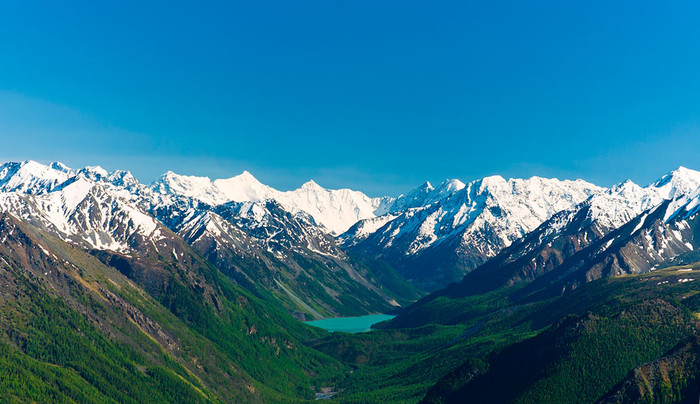 БЕСЛÆНЫ 12-ÆМ РÆВДАУÆНДОН «ХИСТÆР КЪОРД»  ХЪОМЫЛГÆНÆГ : БИТАРТЫ ГАЛИНÆ   2021 АЗ      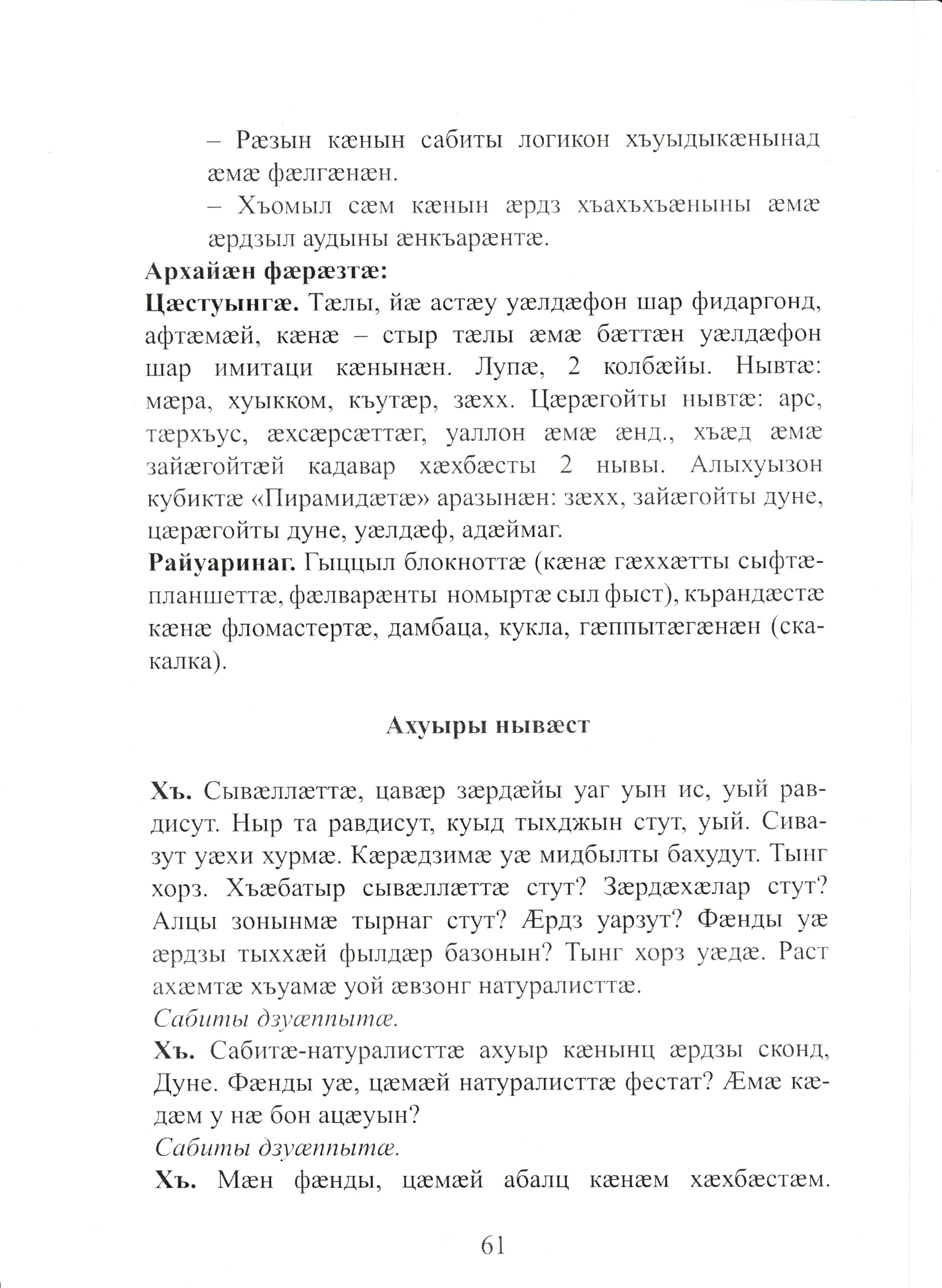 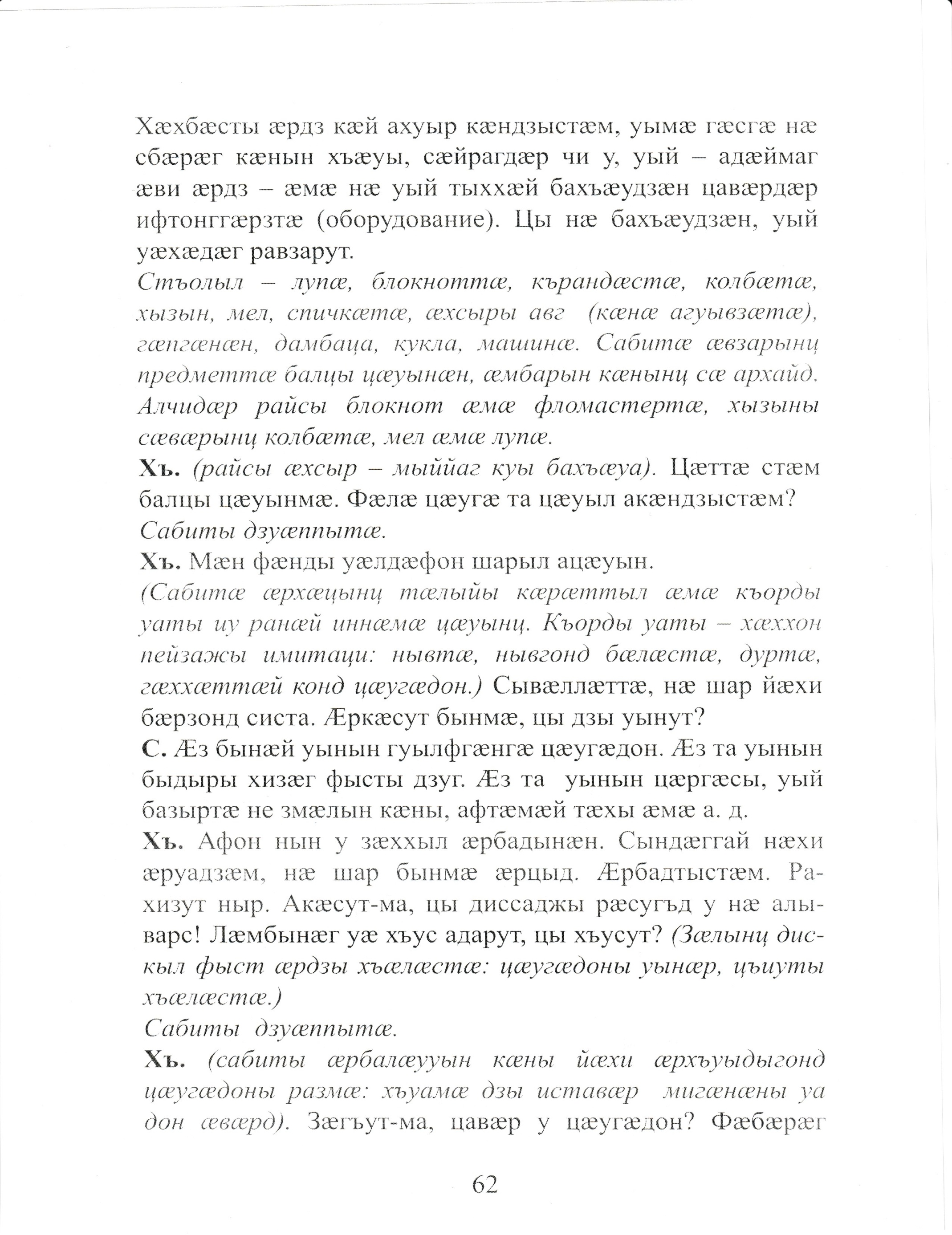 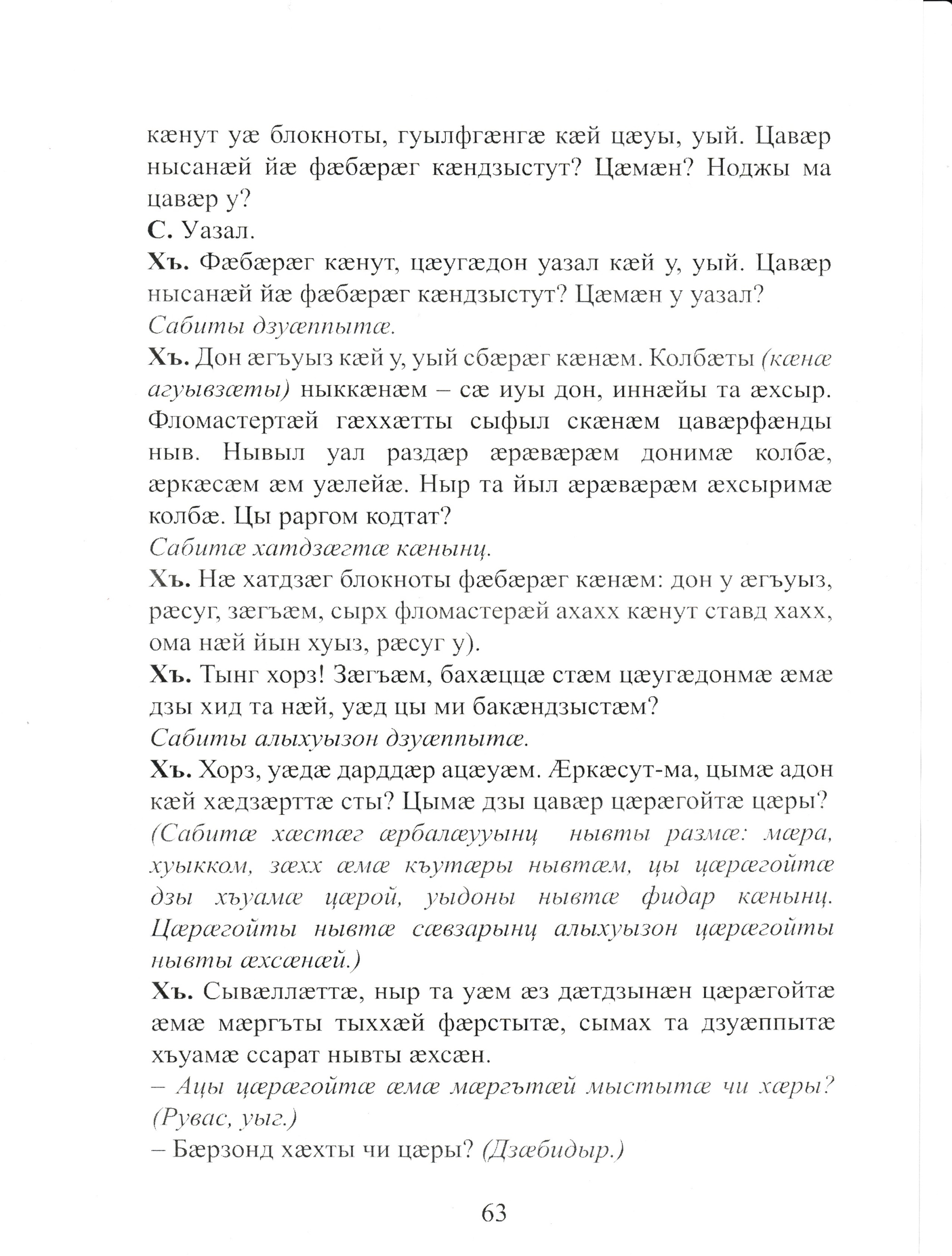 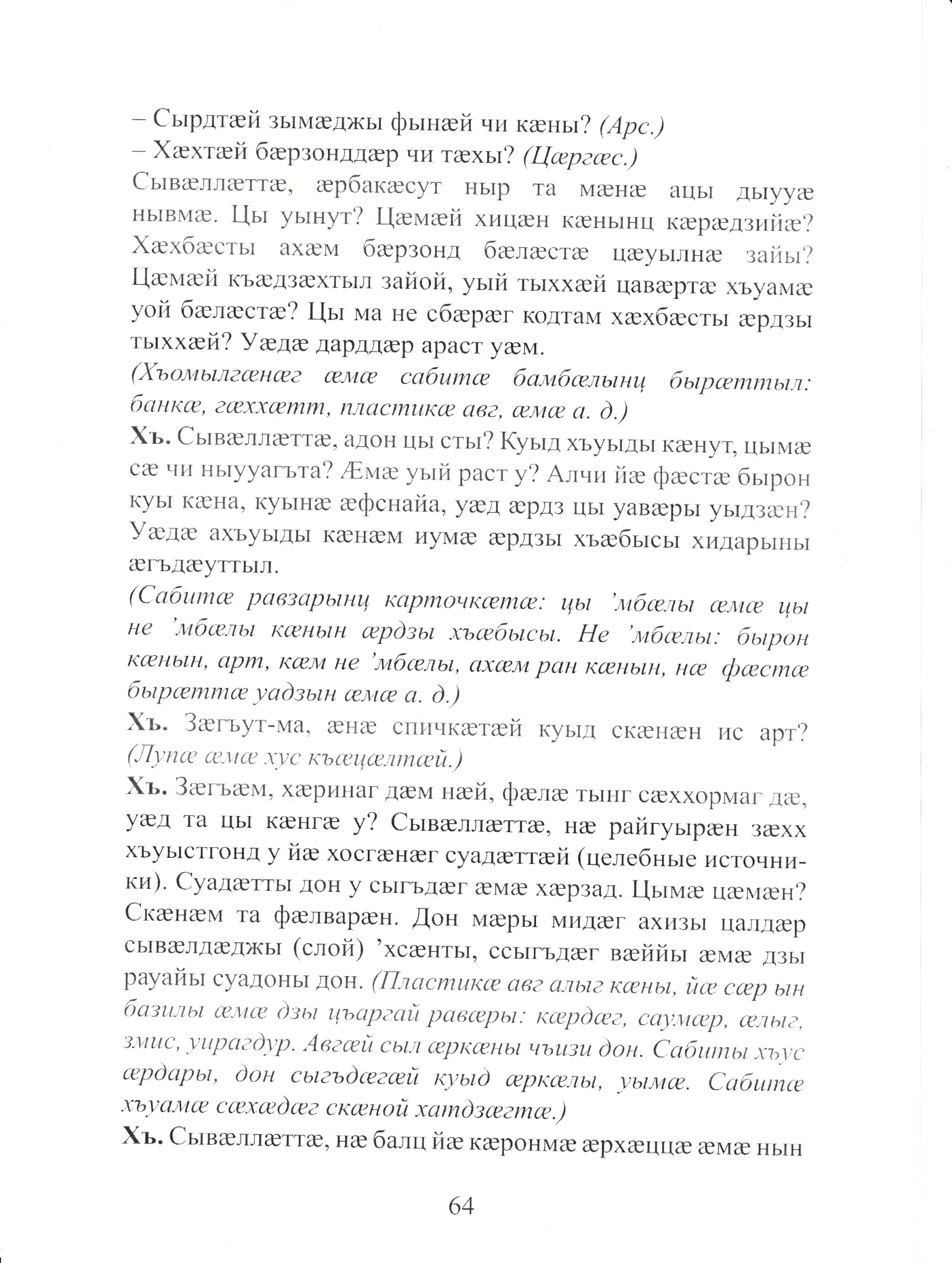 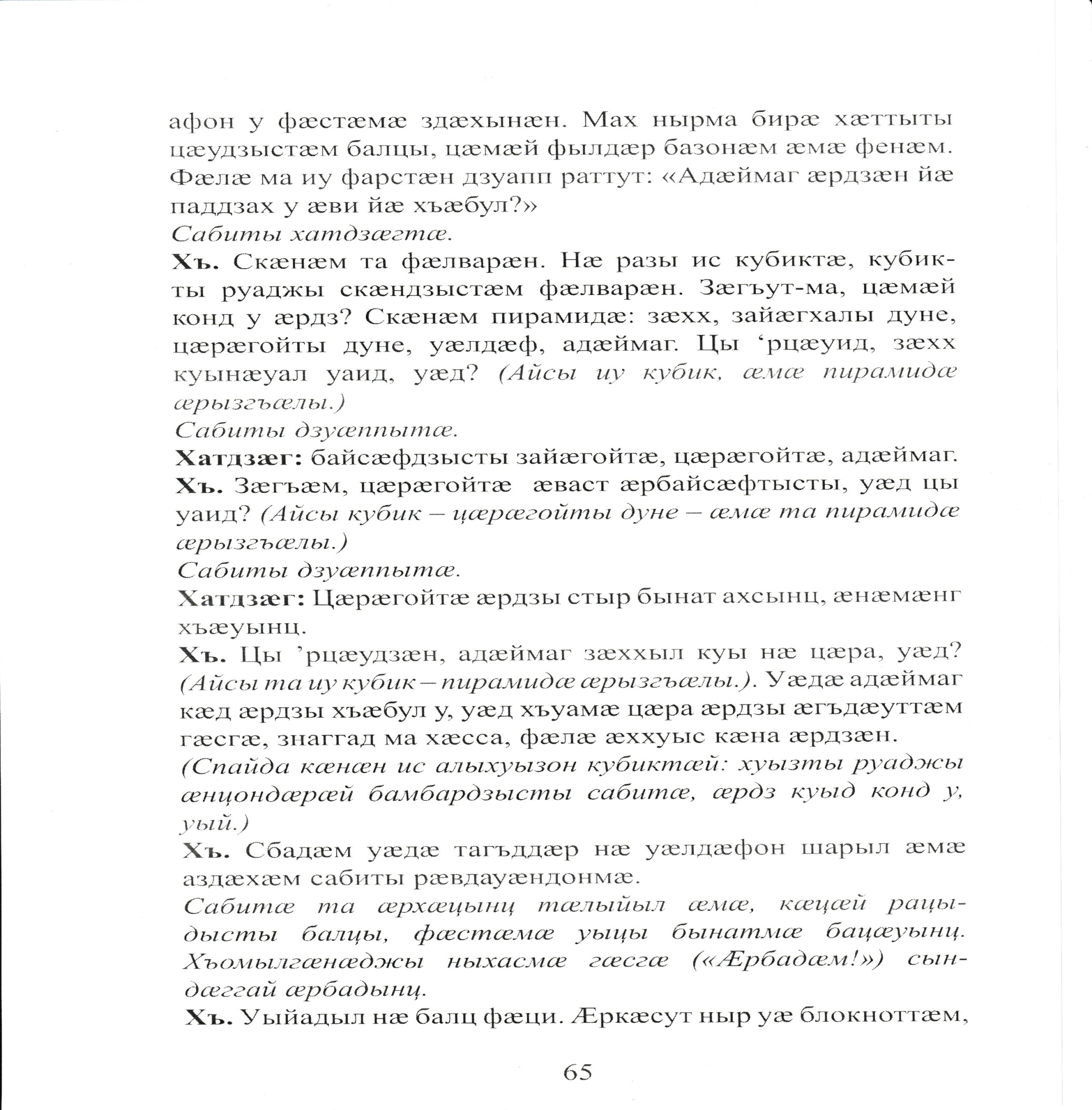 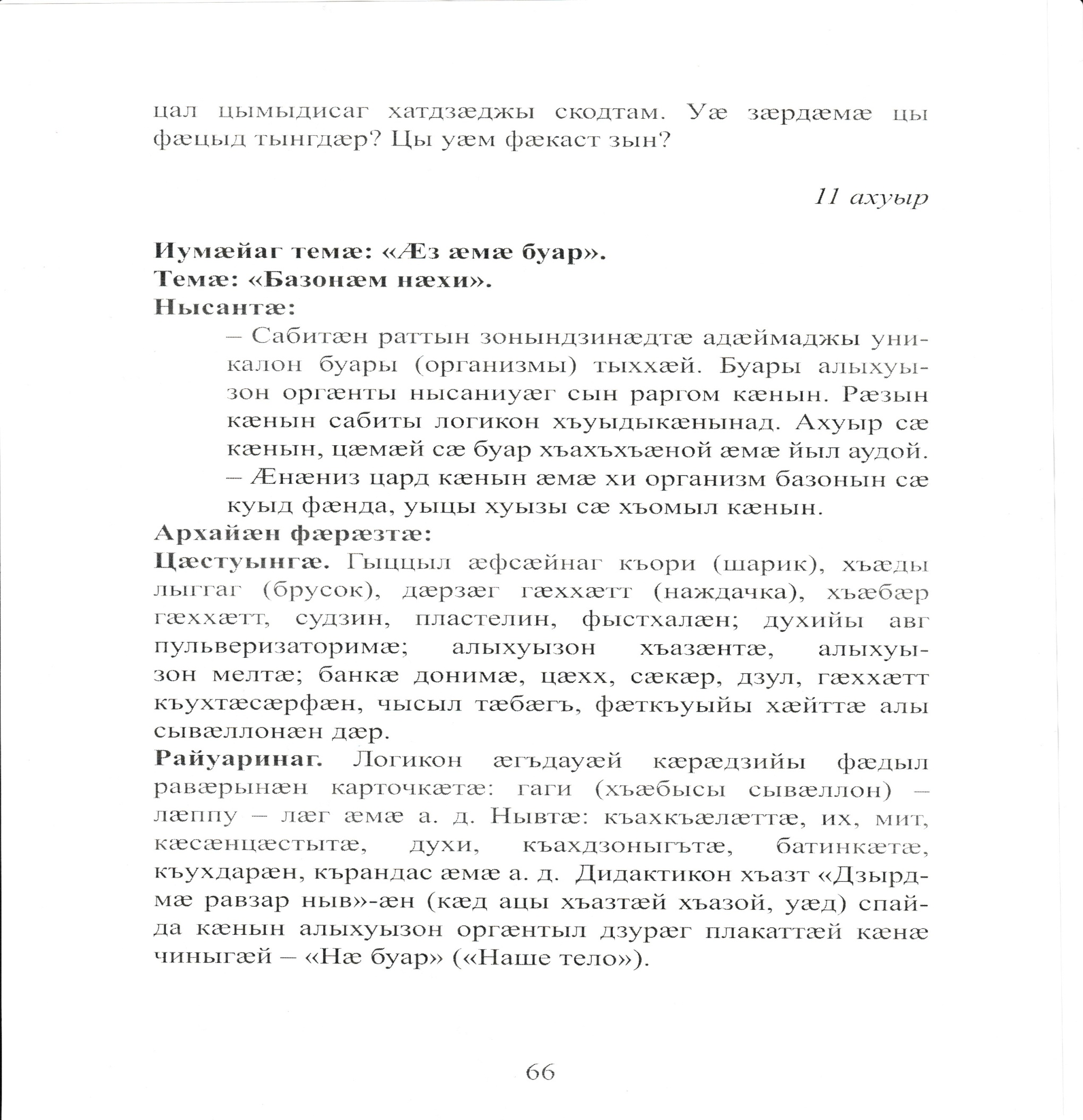 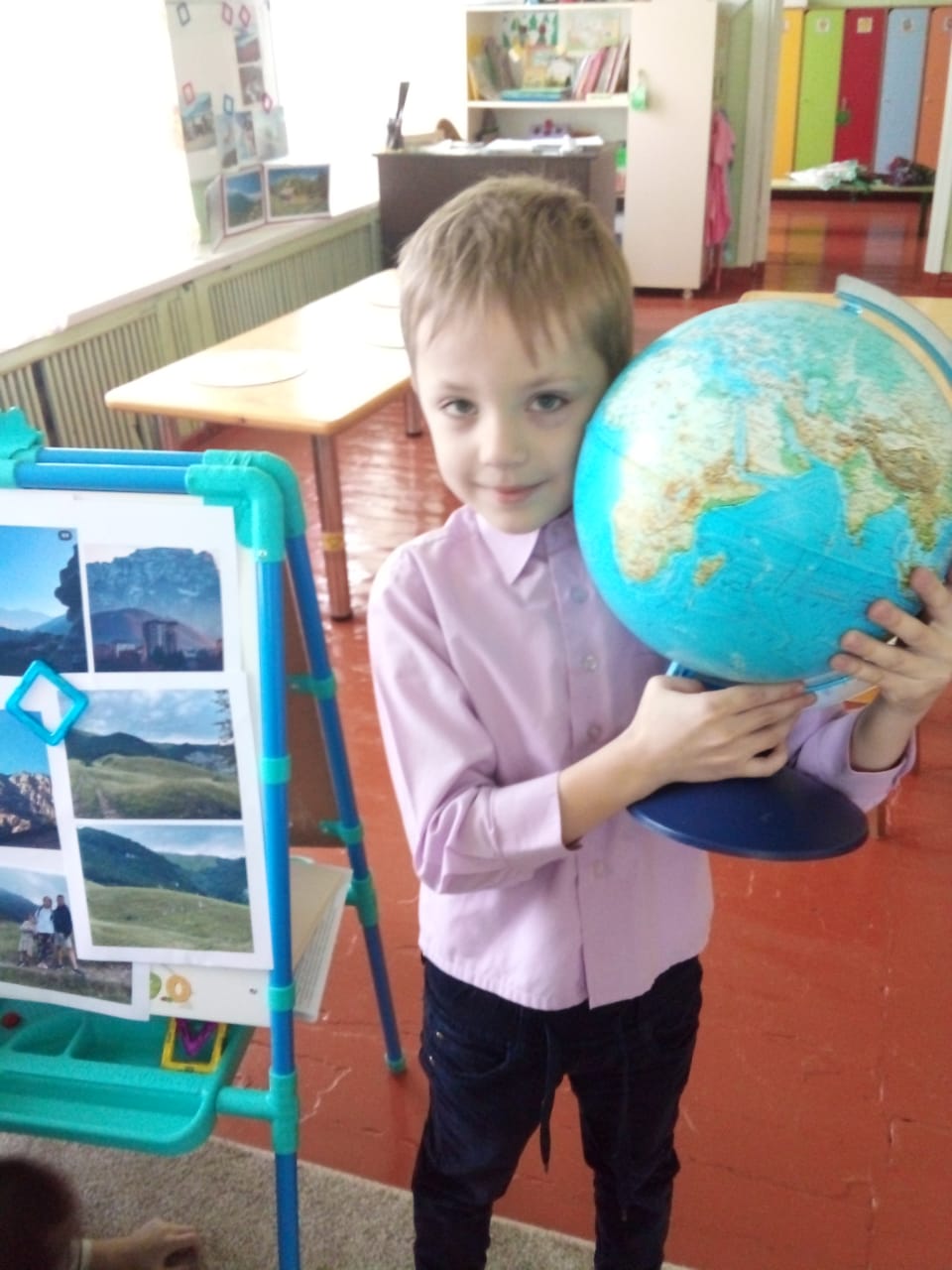 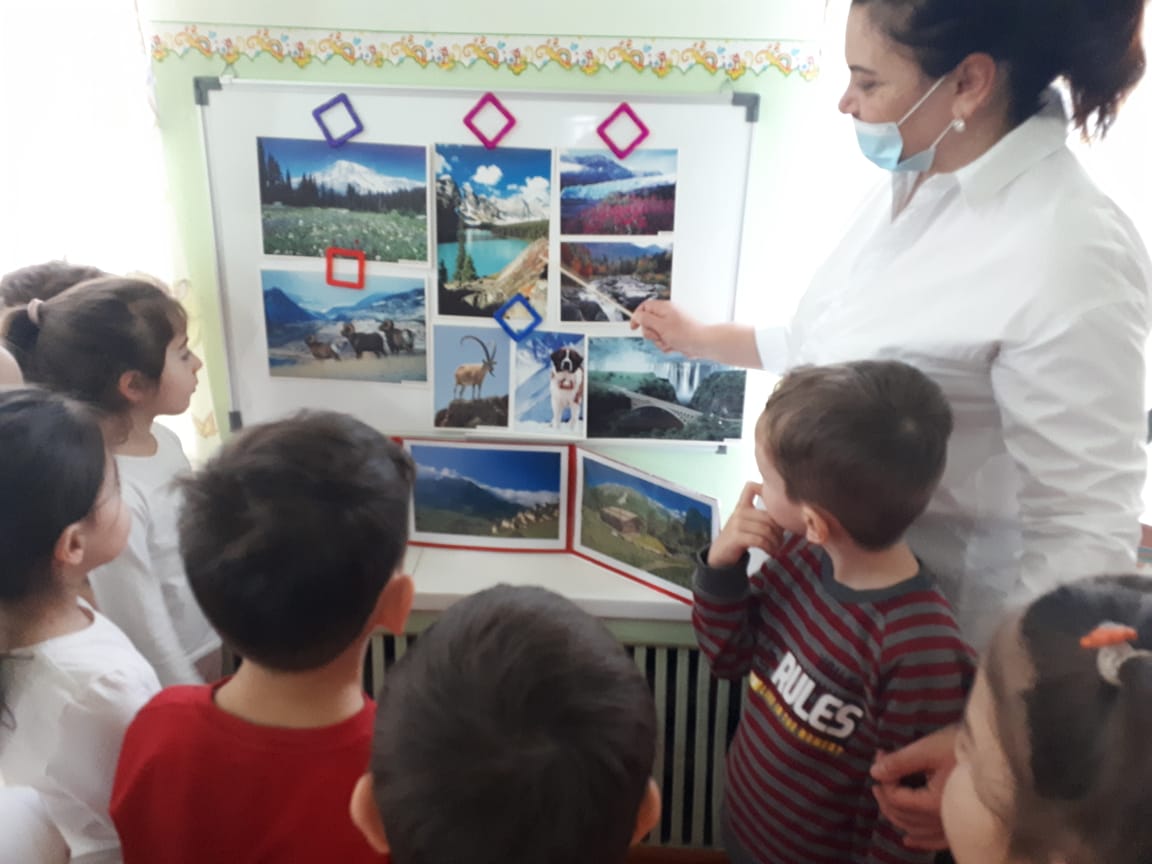 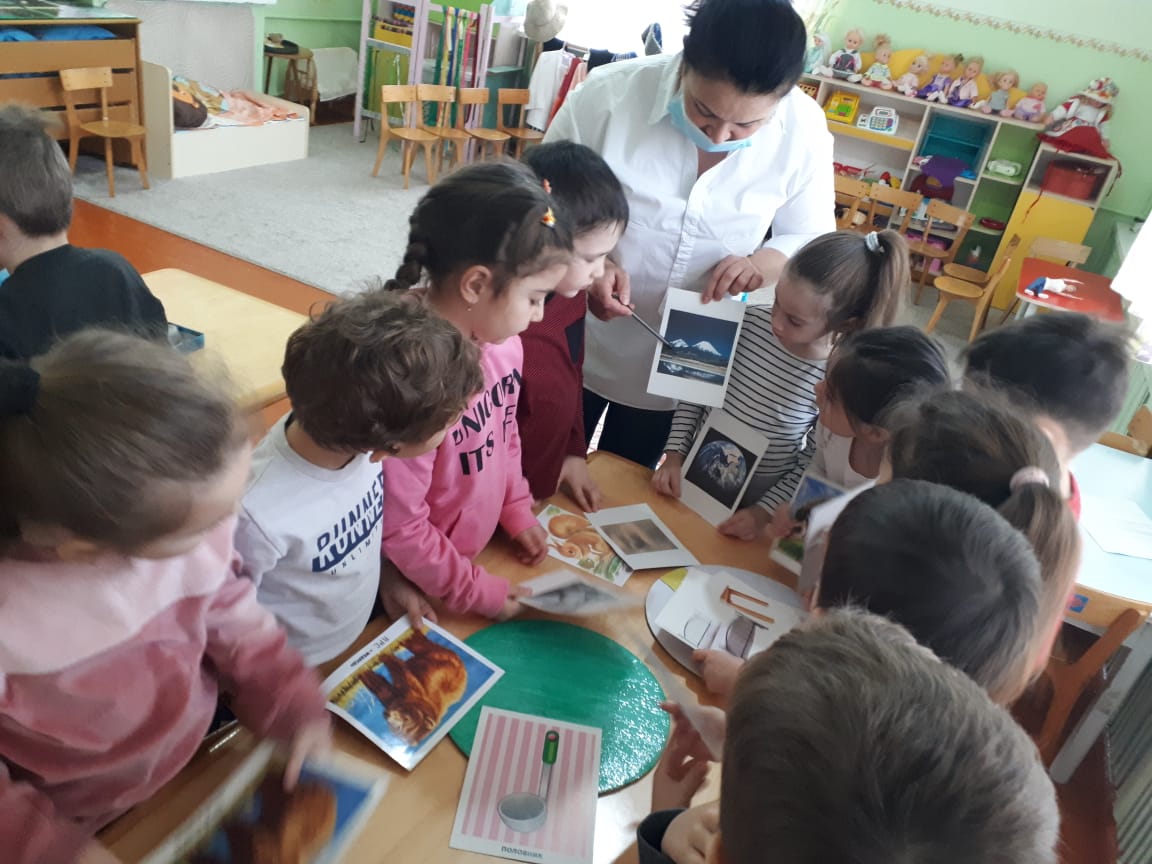 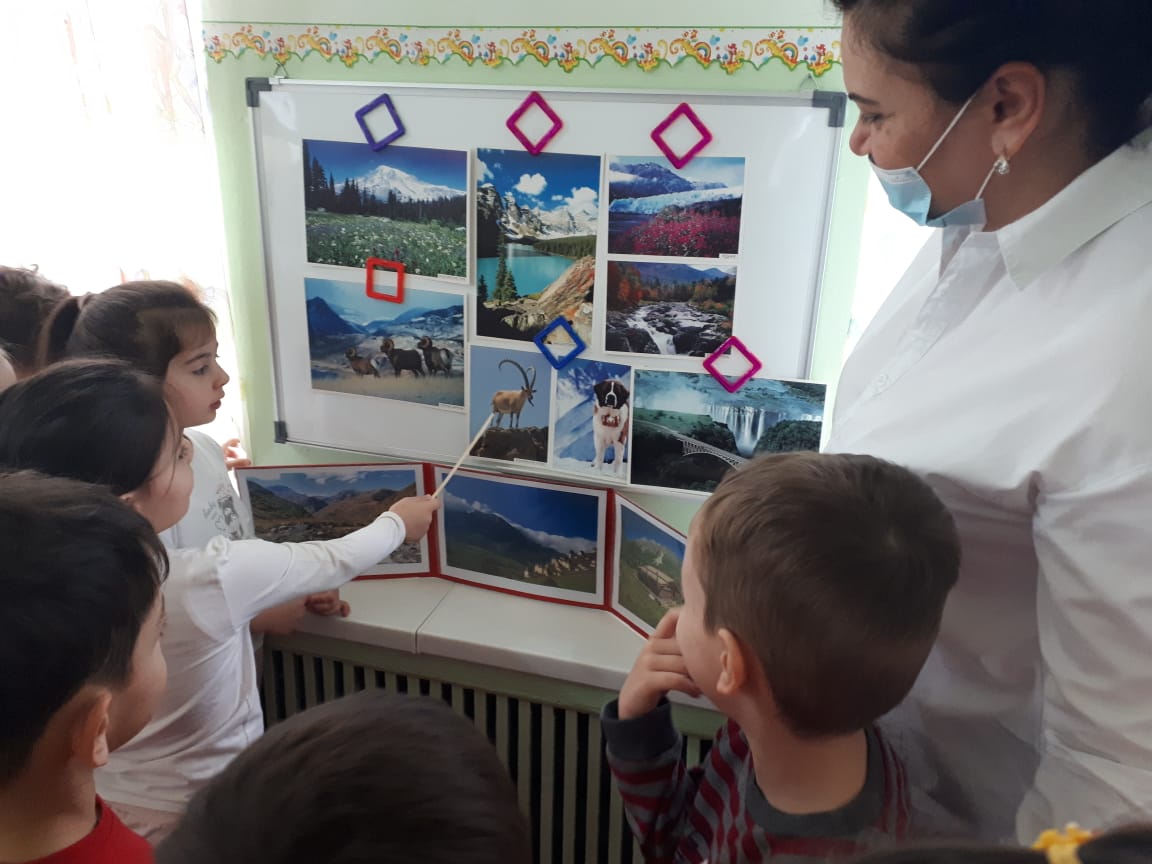 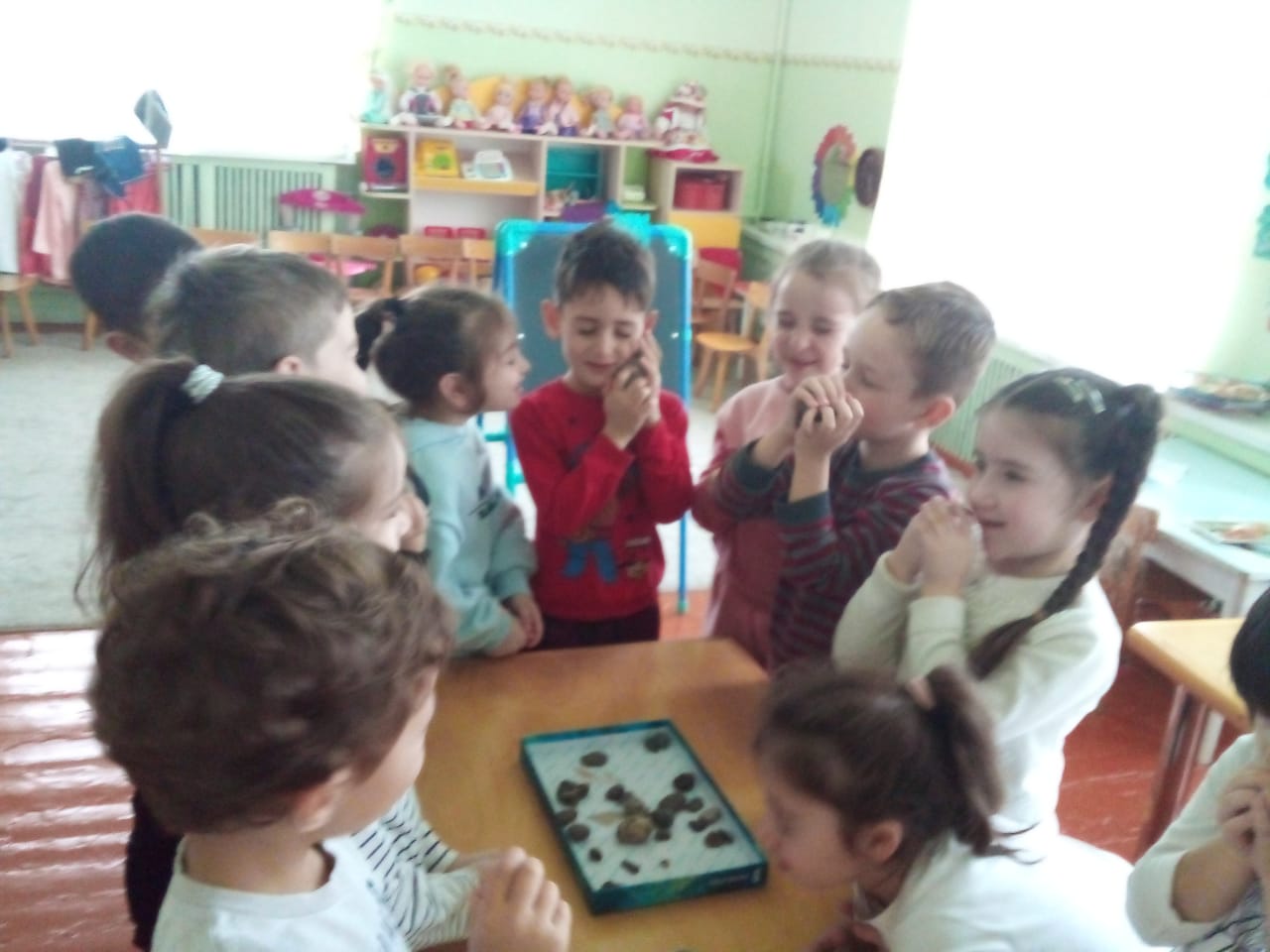 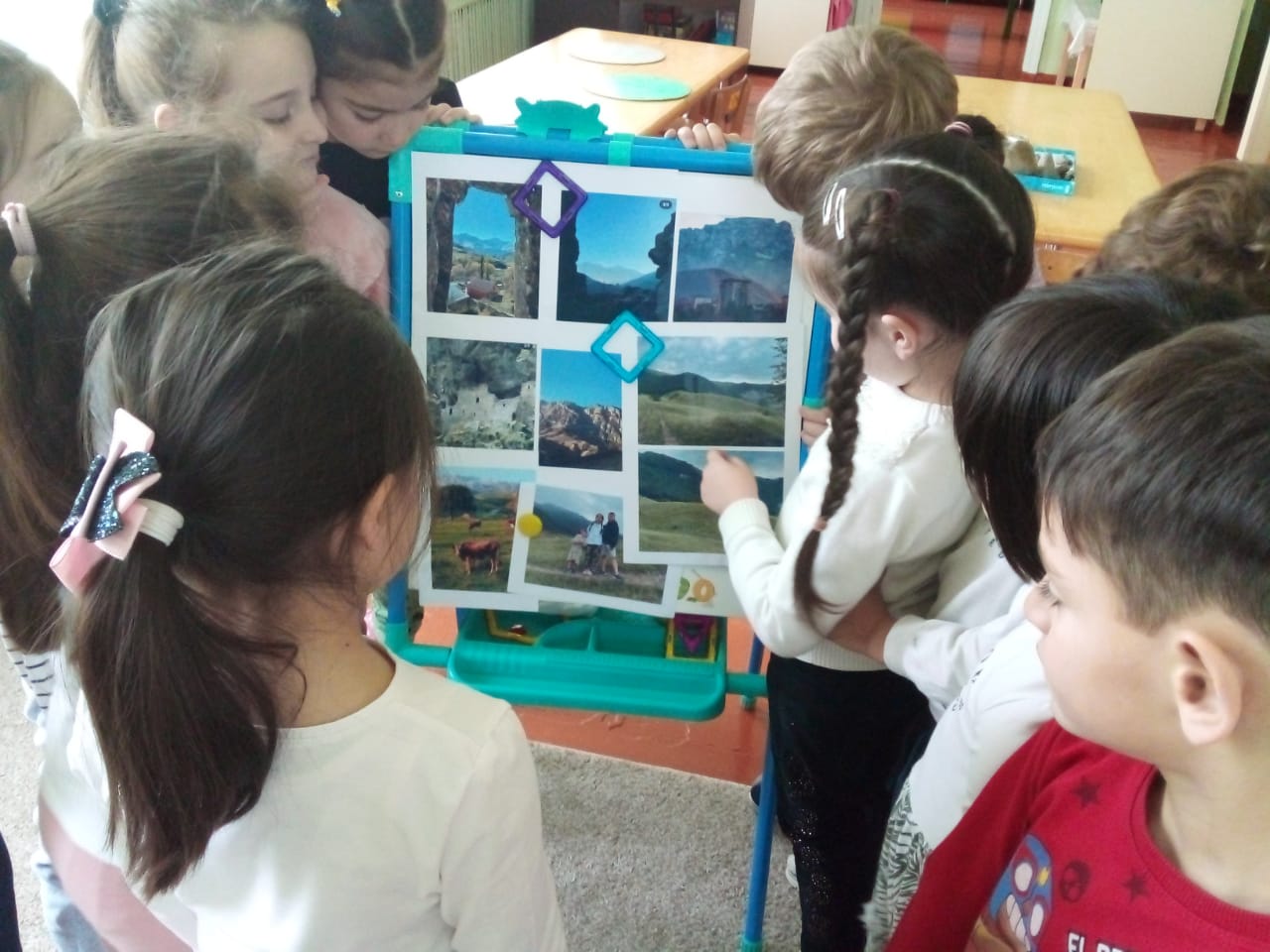 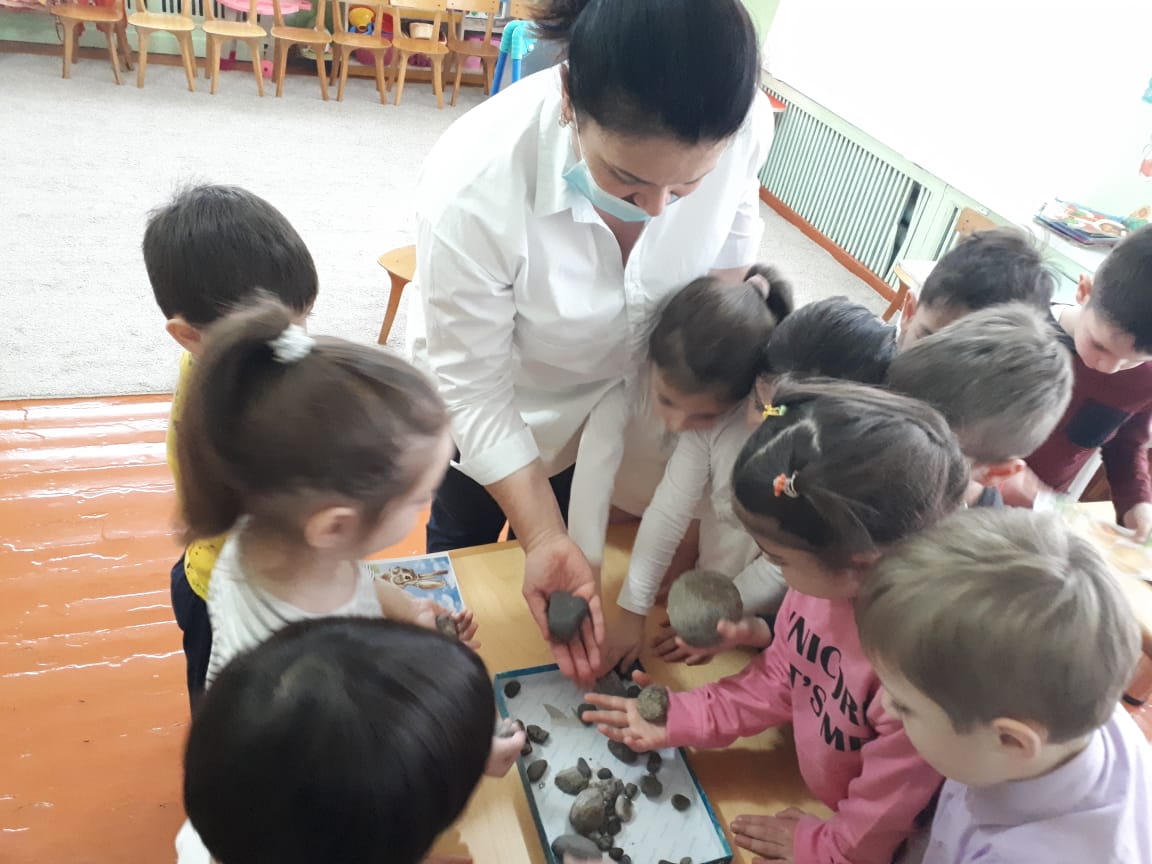 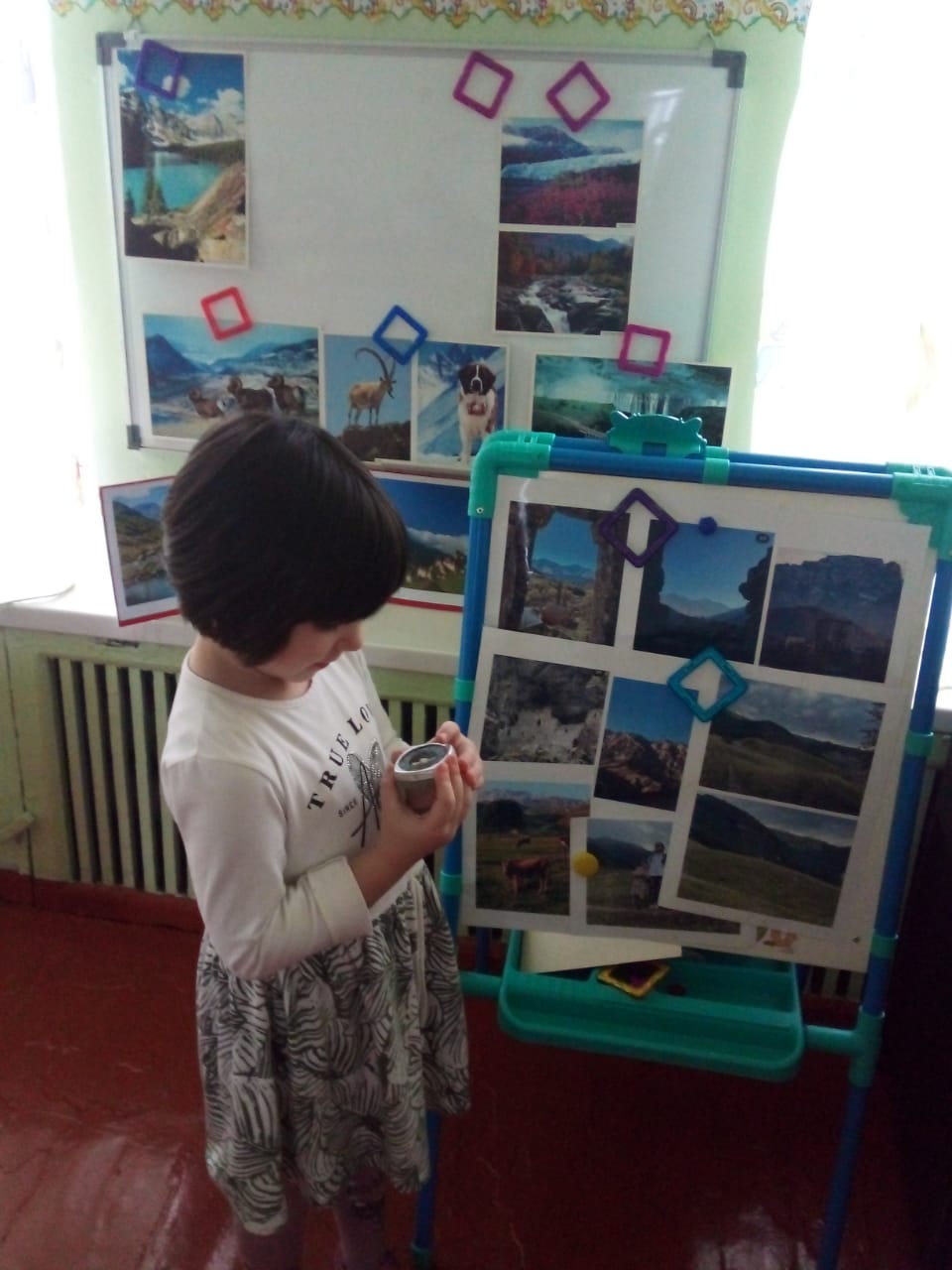 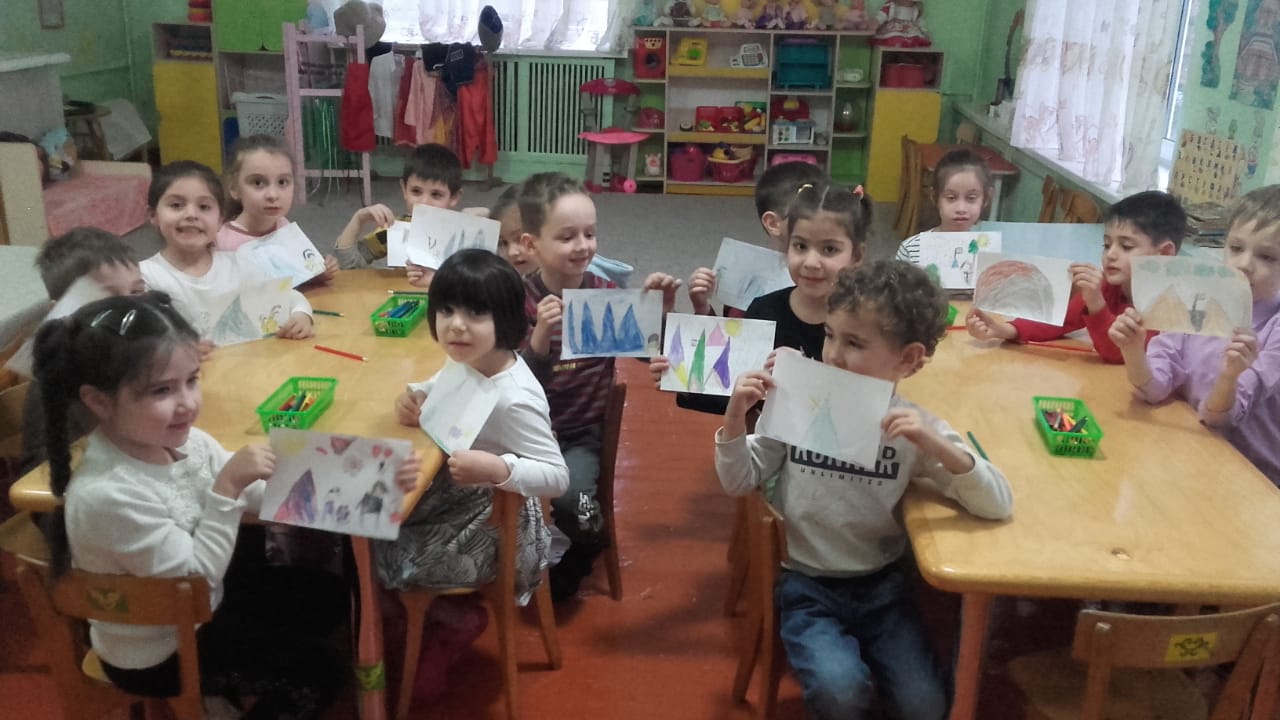 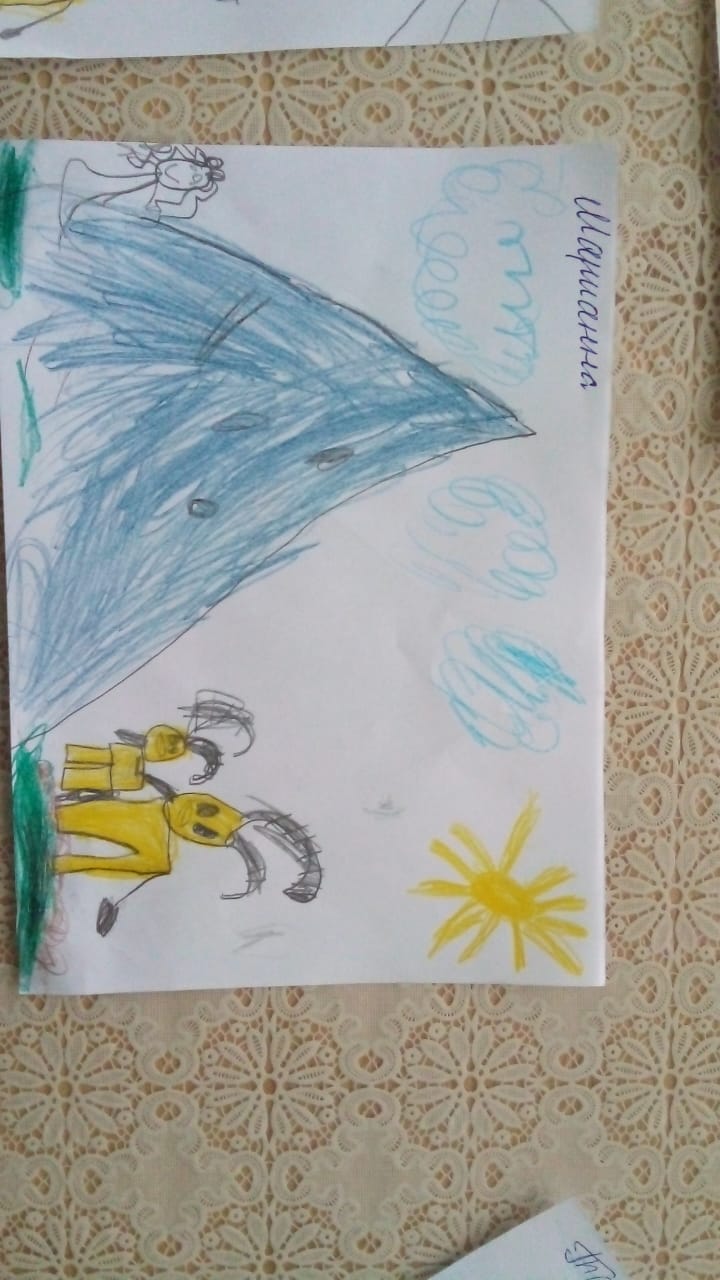 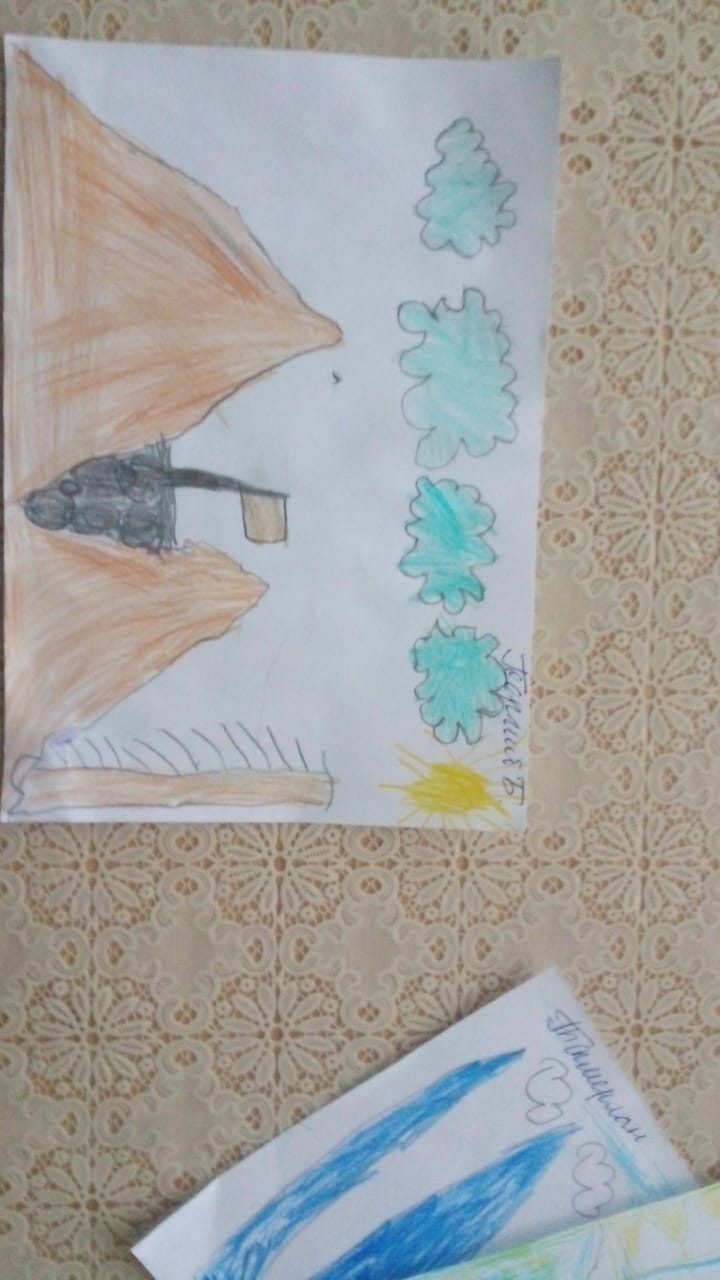 